РЕШЕНИЕ17 июня 2023 года                                 	                                   	     №56/4-5с. Верхние ТатышлыО тексте сообщения территориальной избирательной комиссии муниципального района Татышлинский район Республики Башкортостан с полномочиями избирательных комиссий Советов сельских поселений муниципального района Татышлинский район Республики Башкортостан о приеме документов кандидатов в период подготовки и проведения выборов депутатов Советов сельских поселений Акбулатовский сельсовет, Аксаитовский сельсовет, Бадряшевский сельсовет, Буль-Кайпановский сельсовет, Верхнетатышлинский сельсовет, Кальмияровский сельсовет, Кальтяевский сельсовет, Кудашевский сельсовет, Курдымский сельсовет, Нижнебалтачевский сельсовет, Новотатышлинский сельсовет, Шулгановский сельсовет, Ялгыз-Наратский сельсовет муниципального района Татышлинский район Республики Башкортостан, назначенных на 10 сентября 2023 года В соответствии частью 5 статьи 24 Кодекса Республики Башкортостан о выборах, территориальная избирательная комиссия муниципального района Татышлинский район Республики Башкортостан, на которую постановлением Центральной избирательной комиссии Республики Башкортостан от 17 мая 2023 года №20/125-7 возложены полномочия по подготовке и проведению выборов депутатов Советов сельских поселений муниципального района Татышлинский район Республики Башкортостан,  решила:	1.Утвердить текст сообщения территориальной избирательной комиссии муниципального района Татышлинский район Республики Башкортостан с полномочиями избирательных комиссий сельских поселений муниципального района Татышлинский район Республики Башкортостан о приеме документов кандидатов в период подготовки и проведения выборов депутатов Советов сельских поселений Акбулатовский сельсовет, Аксаитовский сельсовет, Бадряшевский сельсовет, Буль-Кайпановский сельсовет, Верхнетатышлинский сельсовет, Кальмияровский сельсовет, Кальтяевский сельсовет, Кудашевский сельсовет, Курдымский сельсовет, Нижнебалтачевский сельсовет, Новотатышлинский сельсовет, Шулгановский сельсовет, Ялгыз-Наратский сельсовет муниципального района Татышлинский район Республики Башкортостан (прилагается).	2. Направить текст сообщения для опубликования в газете «Татышлинский вестник», «Тэтешлэ хэберлэре» 23 июня 2023 года.3. Разместить текст сообщения на официальном сайте администрации   муниципального района Татышлинский район Республики Башкортостан, на стенде территориальной избирательной комиссии. 4. Контроль за выполнением настоящего решения возложить на секретаря территориальной избирательной комиссии Мухаметшина Р.М.Председатель								Р.Р. МуфтаховСекретарь									Р.М. Мухаметшин Приложение к решению территориальной избирательной комиссии муниципального района Татышлинский район Республики Башкортостанот 17 июня 2023 г. №56/4-5 СООБЩЕНИЕтерриториальной избирательной комиссии муниципального районаТатышлинский район Республики Башкортостан	Прием документов по выдвижению и регистрации кандидатов в депутаты Советов сельских поселений Акбулатовский сельсовет, Аксаитовский сельсовет, Бадряшевский сельсовет, сельсовет, Верхнетатышлинский сельсовет, Кальмияровский сельсовет, Кальтяевский сельсовет, Кудашевский сельсовет, Курдымский сельсовет, Нижнебалтачевский сельсовет, Новотатышлинский сельсовет, Шулгановский сельсовет, Ялгыз-Наратский сельсовет XXIX созыва и Совета сельского поселения Буль-Кайпановский сельсовет V созыва муниципального района Татышлинский район Республики Башкортостан осуществляется с 24 июня до 18.00 час. 14 июля 2023 года  в помещении территориальной избирательной комиссии муниципального района Татышлинский район Республики Башкортостан, расположенной по адресу: село Верхние Татышлы, ул. Ленина, 71, каб. №114. Телефон 8 (34778) 2-10-28, 2-18-99 	Часы приема документов:	-  в рабочие дни с 10.00 до 17.00 час. (перерыв на обед с 13.00 – 14.00 час.),	- в выходные и праздничные дни с 10.00 до 14.00 час.,	- 14 июля с 10.00 до 18.00 час. (без перерыва).	Перечень и примерные формы документов, представляемых кандидатами, избирательными объединениями в избирательные комиссии на выборах депутатов представительных органов муниципальных образований Республики Башкортостан по одномандатным избирательным округам размещены на официальном сайте Центральной избирательной комиссии Республики Башкортостан (www.cikrb.ru) в разделе «Выборы 2023» и в разделе «Территориальная избирательная комиссия» сайта Администрации муниципального района Татышлинский район Республики Башкортостан (https://tatyshlinski.bashkortostan.ru). Территориальная избирательная комиссиямуниципального района Татышлинский районРеспублики Башкортостантерриториальная избирательная комиссия МУНИЦИПАЛЬНОГО района ТАТЫШЛИНСКИЙ РАйОН республики башкортостан 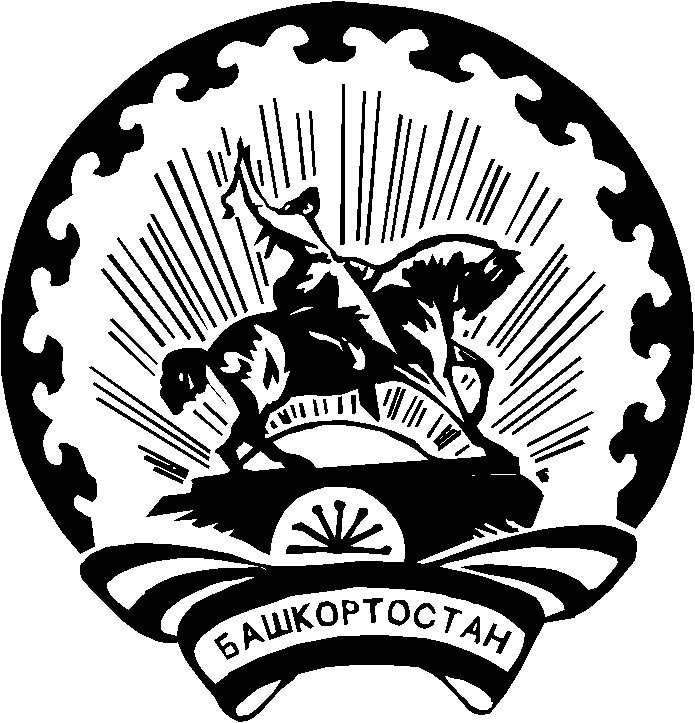 БАШҠОРТОСТАН РЕСПУБЛИКАҺЫ Тәтешле РАЙОНЫ муниципаль РАЙОНЫНЫҢ ТЕРРИТОРИАЛЬ ҺАЙЛАУ КОМИССИЯҺЫ 